La recette du mois : des propositions végétariennessavoureuses au fil du tempsPrésentée parLe Comité EnvironnementDe l’AREQ 04a :Lise HoudeSylvia MorneauLorraine Pelletier, responsableDécembre 202222 novembre 2022Bonjour à vous tous et toutes,En ce brusque début de saison froide et à la veille du temps des fêtes, on pense à cuisiner pour les nôtres. Le Comité Environnement vous propose de faire plaisir à vos papilles et à vos proches avec une recette végétarienne par mois. Pourquoi végétariennes? Pour plusieurs raisons…Parce que diminuer notre consommation de viande (spécialement la viande rouge) constitue LE GESTE LE PLUS IMPORTANT qu’on puisse poser pour protéger l’environnement. Inclure un ou deux végétariens aux menus de la semaine protège également notre santé. Aussi, ça permet d’amener du nouveau, de faire des découvertes, de varier notre alimentation. Je parie que chacun de nous s’est déjà demandé : « Qu’est-ce que je ferais bien pour souper? Il me semble que je n’ai plus d’idée… »; alors… pourquoi ne pas essayer quelque chose de nouveau? Cuisiner végé, c’est également simple et économique. Notre proposition ne vise pas à vous convertir au végétarisme, mais plutôt de stimuler votre curiosité et nourrir votre appétit de changement. Parce que ça garde jeune! Nous avons mis les recettes suggérées à l’essai et certaines ont même passé le test du conjoint et/ou des enfants. Certaines sont offertes en deux versions pour vous permettre de choisir selon vos goûts, au fil des saisons. Alors, prendrez-vous le risque de devenir accro??? Bon appétit !La Recette de DÉCEMBRE2022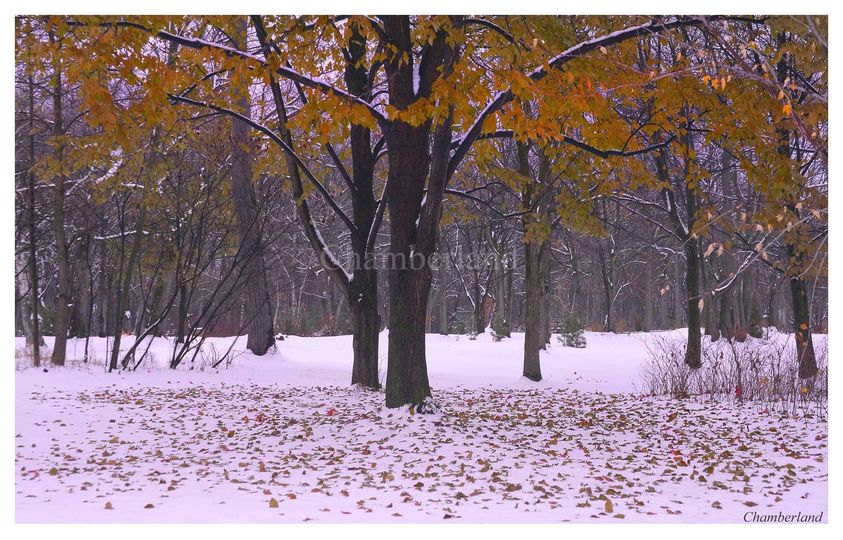 Photo : Gracieuseté de Jean ChamberlandÀ L’ÎLE ST-QUENTINLe VégépâtéLe VÉGÉPÂTÉLe végépâté se trouve facilement en épicerie mais celui fait maison est moins salé, facile à réaliser et plus goûteux. Il est fait de légumes, de graines et de noix, ce qui en fait un aliment protéiné. Il comprend aussi de la levure alimentaire, ingrédient moins connu mais très intéressant. La levure alimentaire ne sert pas à faire lever la pâte mais plutôt à donner un petit goût de parmesan et de noisettes aux mets. On la trouve sous forme de poudre et de flocons; ces derniers ont un goût plus doux. Cet ingrédient constitue une excellente source de protéines et de vitamines du complexe B. En fait, ¼ de tasse fournit 880% de B12 nécessaire au besoin quotidien. C’est donc dire qu’une petite cuillérée à thé saupoudrée sur n’importe quel plat vous donnera ce qu’il faut chaque jour. Il est démontré que les personnes âgées ont tendance à en manquer; gardez-la donc tout près. Pour revenir au végépâté, on peut le congeler en portions pratiques et le manger chaud ou froid, en sandwich ou sur les rôties du matin, en cubes dans les salades (ex : pour remplacer les croutons) ou grillé sur une brochette avec des tomates cerises ou autre légume pour les amateurs de barbecue. Pourquoi pas sur des craquelins ou une tranche de concombre en hors d’œuvre aux fêtes? Il est versatile et succulent. Voici donc les versions de Jean-Philippe et de Science et fourchette :https://www.lacuisinedejeanphilippe.com/recipe/vege-pate/ https://sciencefourchette.com/recettes/vegepate-maison/ 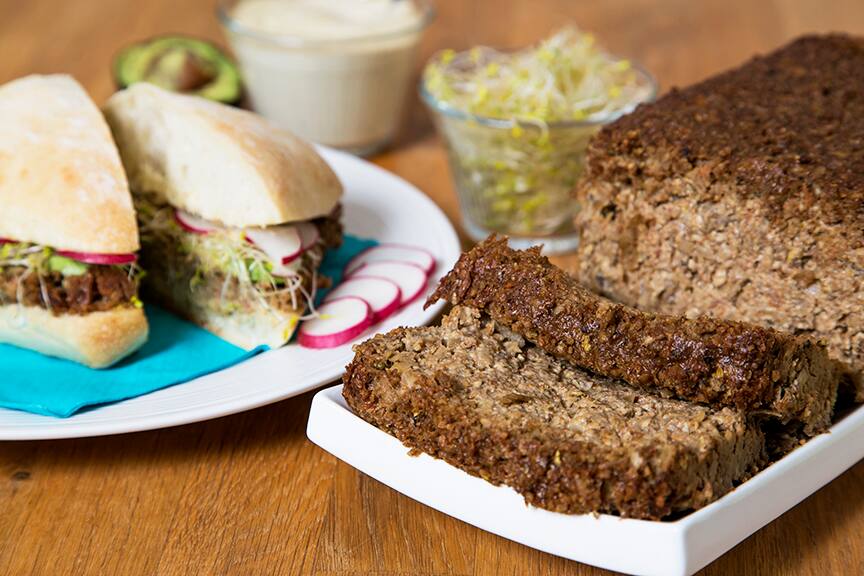 Photo : https://www.recettes.qc.ca/recettes/recette/vege-pate-maisonVégé Pâté de Jean-PhilippeIngrédients : ½ tasse d’huile végétale1 oignon émincé1 tasse de céleri haché2 tasses de champignons tranchés1 tasse de carottes râpées4 tasses de patates douces râpées½ tasse de levure alimentaire1 cuillère à table de vinaigre de riz1 cuillère à thé d’origan séché2 cuillères à table de sauce soya1 tasse de noix de cajou concassées½ tasse d’eausel et poivre au goût½ tasse de farine de blé ou autre (ex : farine de sarrasin)Préparation : 1. Préchauffer le four à 350°F (180°C).2. Placer une grande casserole sur le feu et verser l’huile végétale; ajouter les légumes et cuire jusqu’à tendreté, environ 10-15 minutes. 3. Ajouter le reste des ingrédients, sauf la farine. Faire cuire pendant 25 minutes en remuant fréquemment.4. Dans un robot (ou mélangeur), moudre la moitié de la préparation; mélanger avec l’autre moitié pour une texture croquante. Sinon, tout mélanger pour une texture lisse.5. Incorporer la farine et verser dans un plat allant au four. Cuire pendant 35 à 45 minutes. Végépâté maison de Science et fourchetteIngrédients :1 patate douce de grosseur moyenne, épluchée1 tasse (150 g) de graines de tournesol1 tasse (150 g) de graines de citrouille1 oignon moyen, coupé grossièrement 2 cuillères à thé (10 ml) d’huile de sésame grillée1/3 de tasse (85 ml) d’huile de canola (ou autre huile végétale)2 gousses d’ail émincées1 cuillère à table (15 ml) de jus de citron1 cuillère à table (15 ml) de sauce soya¾ de tasse (190 ml) d’eau tiède½ tasse (125 ml) de farine de blé entier1 cuillère à thé (5 ml) de cumin en poudre½ cuillère à thé (3ml) de curcumapoivre et selPréparation : 1. Préchauffer le four à 350°F (180°C). Placer la grille au centre du four.2. Au robot culinaire, réduire en purée très lisse tous les ingrédients. Poivrer. Verser la pâte dans un moule allant au four recouvert d’un papier parchemin, afin d’obtenir un pâté d’une épaisseur de 2 à 3 cm. Bien l’étaler à l’aide d’une cuillère.3. Cuire au four environ 45 minutes ou jusqu’à ce que le végépâté commence à dorer. 4. Laisser tiédir. Couvrir et réfrigérer au moins une heure. Démouler et trancher. 